ЗАКОНЯРОСЛАВСКОЙ ОБЛАСТИОБ УПОЛНОМОЧЕННОМ ПО ЗАЩИТЕ ПРАВ ПРЕДПРИНИМАТЕЛЕЙВ ЯРОСЛАВСКОЙ ОБЛАСТИПринятЯрославскойобластной Думой21 мая 2013 годаНастоящим Законом учреждается должность Уполномоченного по защите прав предпринимателей в Ярославской области, определяются его правовое положение, основные задачи и компетенция, порядок назначения на должность и освобождения от должности, регулируются иные вопросы, связанные с осуществлением деятельности Уполномоченного по защите прав предпринимателей в Ярославской области.Глава 1. ОБЩИЕ ПОЛОЖЕНИЯСтатья 1. Правовые основы статуса Уполномоченного по защите прав предпринимателей в Ярославской области1. В целях обеспечения гарантии государственной защиты прав и законных интересов субъектов предпринимательской деятельности, осуществляемой на территории Ярославской области (далее - предприниматели), их соблюдения органами государственной власти Ярославской области и государственными органами Ярославской области (далее - органы государственной власти), территориальными органами федеральных органов исполнительной власти в Ярославской области, органами местного самоуправления муниципальных образований Ярославской области (далее - органы местного самоуправления), иными органами, организациями, наделенными федеральным законом отдельными государственными и иными публичными полномочиями, и должностными лицами на территории Ярославской области, учреждается должность Уполномоченного по защите прав предпринимателей в Ярославской области (далее - Уполномоченный).2. Уполномоченный в своей деятельности руководствуется Конституцией Российской Федерации, федеральными законами и иными нормативными правовыми актами Российской Федерации, Уставом Ярославской области, настоящим Законом и иными нормативными правовыми актами Ярославской области.3. Деятельность Уполномоченного осуществляется на основе принципов независимости, справедливости, инициативности, ответственности, конфиденциальности, гуманности, открытости, объективности и доступности.4. Уполномоченный при осуществлении своих полномочий независим от каких-либо органов государственной власти, органов местного самоуправления и должностных лиц.Вмешательство в деятельность Уполномоченного с целью повлиять на его решение, неисполнение должностными лицами обязанностей, установленных настоящим Законом, а равно воспрепятствование деятельности Уполномоченного не допускается.5. Уполномоченный осуществляет сотрудничество и взаимодействие с органами государственной власти, органами местного самоуправления и должностными лицами, ответственными за обеспечение и защиту прав и законных интересов предпринимателей, Уполномоченным при Президенте Российской Федерации по защите прав предпринимателей, а также уполномоченными по защите прав предпринимателей в субъектах Российской Федерации, Уполномоченным по правам человека в Ярославской области, уполномоченными по правам человека в иных субъектах Российской Федерации, Общественной палатой Ярославской области, полномочными представителями Президента Российской Федерации в федеральных округах, инвестиционными уполномоченными в федеральных округах, а также иными лицами.6. Должность Уполномоченного является государственной должностью Ярославской области.В течение срока своих полномочий Уполномоченный обязан соблюдать установленные ограничения для лиц, замещающих государственные должности Ярославской области.Статья 2. Основные задачи Уполномоченного1. Основными задачами Уполномоченного являются:(в ред. Закона ЯО от 28.12.2015 N 111-з)1) содействие соблюдению на территории Ярославской области прав и законных интересов предпринимателей, восстановлению нарушенных прав и законных интересов предпринимателей;2) подготовка предложений по совершенствованию механизма защиты прав и законных интересов предпринимателей в Ярославской области, а также по формированию политики Ярославской области в сфере развития предпринимательской деятельности;3) содействие улучшению инвестиционного климата в Ярославской области;4) правовое просвещение предпринимателей по вопросам защиты их прав и законных интересов;5) взаимодействие с предпринимательским сообществом и развитие межрегионального сотрудничества в области защиты прав и законных интересов предпринимателей;6) пропаганда и популяризация предпринимательской деятельности;7) информирование населения Ярославской области о состоянии соблюдения и защиты прав и законных интересов предпринимателей на территории Ярославской области.2. Уполномоченный в ходе выполнения возложенных на него задач обеспечивает противодействие коррупции в пределах своих полномочий в соответствии с действующим законодательством.(часть 2 введена Законом ЯО от 28.12.2015 N 111-з)Глава 2. НАЗНАЧЕНИЕ НА ДОЛЖНОСТЬ И ОСВОБОЖДЕНИЕОТ ДОЛЖНОСТИ УПОЛНОМОЧЕННОГОСтатья 3. Требования, предъявляемые к кандидатам на должность Уполномоченного(в ред. Закона ЯО от 20.02.2021 N 11-з)1. На должность Уполномоченного может быть назначен гражданин Российской Федерации, достигший возраста 30 лет, постоянно проживающий в Российской Федерации, не имеющий гражданства (подданства) иностранного государства либо вида на жительство или иного документа, подтверждающего право на постоянное проживание гражданина Российской Федерации на территории иностранного государства, и имеющий высшее образование.(часть 1 в ред. Закона ЯО от 02.07.2021 N 61-з)2. Кандидатуры для назначения на должность Уполномоченного могут быть представлены Губернатором Ярославской области, депутатами Ярославской областной Думы, общественными объединениями предпринимателей, зарегистрированными на территории Ярославской области.3. Ярославская областная Дума осуществляет сбор предложений о кандидатурах на должность Уполномоченного. Уведомление о начале сбора предложений о кандидатурах на должность Уполномоченного размещается на официальном сайте Ярославской областной Думы в информационно-телекоммуникационной сети "Интернет" не позднее чем за 100 календарных дней до дня окончания срока, на который назначен Уполномоченный, либо в течение 2 календарных дней со дня досрочного прекращения полномочий Уполномоченного.4. Предложения о кандидатурах на должность Уполномоченного направляются в Ярославскую областную Думу:1) в связи с окончанием срока, на который назначен Уполномоченный, - в течение 20 календарных дней со дня размещения на официальном сайте Ярославской областной Думы в информационно-телекоммуникационной сети "Интернет" уведомления о начале сбора предложений о кандидатурах на должность Уполномоченного;2) в случае досрочного прекращения полномочий Уполномоченного - в течение 10 календарных дней со дня размещения на официальном сайте Ярославской областной Думы в информационно-телекоммуникационной сети "Интернет" указанного уведомления.5. К предложению о кандидатуре на должность Уполномоченного, направляемому в Ярославскую областную Думу, прилагаются следующие документы:1) письменное заявление лица о согласии на рассмотрение его кандидатуры на должность Уполномоченного и назначение на указанную должность, в котором указываются фамилия, имя, отчество, дата рождения, адрес постоянного места жительства и регистрации, контактный телефон, данные о наличии судимости, в том числе снятой или погашенной, образование, основное место работы или службы, занимаемая должность (в случае отсутствия основного места работы или службы - род занятий), согласие на обработку его персональных данных в соответствии с Федеральным законом от 27 июля 2006 года N 152-ФЗ "О персональных данных";2) копия паспорта гражданина Российской Федерации (иной документ, удостоверяющий личность);3) обязательство о прекращении деятельности, несовместимой со статусом Уполномоченного (в случае его назначения);4) автобиография кандидата с указанием сведений о наличии или отсутствии: гражданства (подданства) иностранного государства либо вида на жительство или иного документа, подтверждающего право на постоянное проживание гражданина Российской Федерации на территории иностранного государства; членства в политической партии или ином общественном объединении, преследующем политические цели; осуществлении преподавательской, научной и иной творческой деятельности, которая финансируется исключительно за счет средств иностранных государств, международных и иностранных организаций, иностранных граждан и лиц без гражданства, если иное не предусмотрено международным договором Российской Федерации или законодательством Российской Федерации;(в ред. Закона ЯО от 02.07.2021 N 61-з)5) анкета, содержащая биографические сведения о кандидате, по форме, установленной для кандидатов на должности государственной гражданской службы;6) копия документа, подтверждающего высшее образование кандидата, а по желанию кандидата также о дополнительном профессиональном образовании, присвоении ученой степени, ученого звания;7) сведения о трудовой деятельности кандидата и (или) копия трудовой книжки, оформленные или заверенные в установленном законодательством порядке, копии иных документов о трудовой и (или) общественной деятельности кандидата, подтверждающих опыт и навыки деятельности в области защиты прав и законных интересов предпринимателей;8) сведения о своих доходах, об имуществе и обязательствах имущественного характера, а также о доходах, об имуществе и обязательствах имущественного характера своих супруги (супруга) и несовершеннолетних детей;9) решение коллегиального органа, обладающего соответствующими полномочиями в силу закона или в соответствии с уставом организаций, а при отсутствии коллегиального органа - по решению иных органов, обладающих в силу закона или в соответствии с уставом этой организации правом выступать от имени этой организации (для общественных объединений);10) выписка из устава о принадлежности организации к общественным объединениям предпринимателей (для общественных объединений).6. Сведения о кандидатурах на должность Уполномоченного, поступившие в Ярославскую областную Думу, размещаются на официальном сайте Ярославской областной Думы в информационно-телекоммуникационной сети "Интернет" с учетом требований законодательства о персональных данных, о государственной тайне и иной информации, доступ к которой ограничен федеральными законами, в течение 5 календарных дней со дня истечения срока, установленного пунктом 1 части 4 настоящей статьи, либо в течение 2 календарных дней со дня истечения срока, установленного пунктом 2 части 4 настоящей статьи.7. Общественные объединения предпринимателей, зарегистрированные на территории Ярославской области, вправе представить в Ярославскую областную Думу мнение о кандидатурах на должность Уполномоченного:1) в связи с окончанием срока, на который назначен Уполномоченный, - в течение 14 календарных дней со дня размещения на официальном сайте Ярославской областной Думы в информационно-телекоммуникационной сети "Интернет" сведений о кандидатурах на должность Уполномоченного, поступивших в Ярославскую областную Думу;2) в случае досрочного прекращения полномочий Уполномоченного - в течение 10 календарных дней со дня размещения на официальном сайте Ярославской областной Думы в информационно-телекоммуникационной сети "Интернет" указанных сведений.8. Комитет Ярославской областной Думы, к ведению которого отнесены вопросы по экономической политике, инвестициям, промышленности и предпринимательству (далее - комитет), рассматривает предложения о кандидатурах на должность Уполномоченного, поступившие в сроки, установленные частью 4 настоящей статьи, в части соблюдения требований, предусмотренных частями 1, 2 и 5 настоящей статьи. Предложения о кандидатурах на должность Уполномоченного, поступившие в Ярославскую областную Думу по истечении указанных сроков, не рассматриваются.По результатам рассмотрения предложений о кандидатурах на должность Уполномоченного комитет принимает решение о включении кандидатов в список кандидатов на должность Уполномоченного, который выносится на рассмотрение Ярославской областной Думы, либо об отказе во включении в указанный список.Решение об отказе во включении кандидата в список кандидатов на должность Уполномоченного принимается в случае несоответствия кандидата на должность Уполномоченного и (или) документов, представленных кандидатом, требованиям, установленным частями 1, 2 и 5 настоящей статьи, а также в случае выявления в представленных документах искаженных и (или) недостоверных сведений. Кандидату на должность Уполномоченного, не включенному в список кандидатов на должность Уполномоченного, в течение 3 календарных дней со дня принятия решения направляется письменное уведомление о принятии решения об отказе во включении в список кандидатов на должность Уполномоченного с указанием причины такого отказа.9. Ярославская областная Дума из представленного комитетом списка кандидатов в течение 60 календарных дней со дня истечения срока, установленного пунктом 1 части 4 настоящей статьи, либо в течение 14 календарных дней со дня истечения срока, установленного пунктом 2 части 4 настоящей статьи, осуществляет выбор кандидатуры на должность Уполномоченного с учетом мнения общественных объединений предпринимателей, зарегистрированных на территории Ярославской области, выраженного в порядке, установленном частью 7 настоящей статьи, и принимает решение о направлении на согласование Уполномоченному при Президенте Российской Федерации по защите прав предпринимателей выбранной кандидатуры на должность Уполномоченного.10. В случае если ни один из кандидатов не был включен в список кандидатов на должность Уполномоченного, если при рассмотрении списка кандидатов на должность Уполномоченного Ярославской областной Думой ни один из кандидатов не набрал необходимого числа голосов, а также если выбранная Ярославской областной Думой кандидатура на должность Уполномоченного не согласована Уполномоченным при Президенте Российской Федерации по защите прав предпринимателей, Ярославская областная Дума размещает уведомление о повторном начале сбора предложений о кандидатурах на должность Уполномоченного на официальном сайте Ярославской областной Думы в информационно-телекоммуникационной сети "Интернет". Направление в Ярославскую областную Думу предложений о кандидатурах на должность Уполномоченного и их рассмотрение осуществляются в порядке, установленном частями 4 - 9 настоящей статьи.Статья 4. Назначение на должность Уполномоченного(в ред. Закона ЯО от 28.12.2017 N 67-з)1. Назначение кандидата на должность Уполномоченного осуществляется решением Ярославской областной Думы по результатам согласования кандидата с Уполномоченным при Президенте Российской Федерации по защите прав предпринимателей в срок не позднее 60 календарных дней со дня окончания срока, на который был назначен Уполномоченный, либо не позднее 60 календарных дней со дня досрочного прекращения полномочий Уполномоченного.(часть 1 в ред. Закона ЯО от 20.02.2021 N 11-з)2. Уполномоченный назначается на должность на очередном заседании Ярославской областной Думы сроком на пять лет.(в ред. Закона ЯО от 27.10.2022 N 49-з)3. Назначенным на должность Уполномоченного считается кандидат, за которого проголосовало большинство от установленного числа депутатов Ярославской областной Думы. Решение о назначении кандидата на должность Уполномоченного оформляется постановлением Ярославской областной Думы.(в ред. Закона ЯО от 20.12.2022 N 73-з)4. В случае если Ярославской областной Думой не принято решение о назначении на должность Уполномоченного, Ярославская областная Дума принимает решение о начале повторного сбора предложений о кандидатурах на должность Уполномоченного. Направление предложений в Ярославскую областную Думу о кандидатурах на должность Уполномоченного и их рассмотрение осуществляются в порядке, установленном частями 4 - 9 статьи 3 настоящего Закона.(часть 4 в ред. Закона ЯО от 20.02.2021 N 11-з)5. Уполномоченный вступает в должность со дня принятия решения о его назначении.6. Уполномоченному выдается удостоверение по форме, утвержденной Губернатором Ярославской области.Статья 5. Прекращение полномочий Уполномоченного(в ред. Закона ЯО от 28.12.2015 N 111-з)1. Полномочия Уполномоченного прекращаются со дня вступления в должность вновь назначенного Уполномоченного, за исключением случаев досрочного освобождения Уполномоченного от должности.(часть 1 в ред. Закона ЯО от 28.12.2017 N 67-з)2. Уполномоченный досрочно освобождается от должности в случае:1) его смерти;2) подачи им письменного заявления о сложении полномочий;3) его неспособности по состоянию здоровья, установленной в соответствии с медицинским заключением, или по иным причинам в течение длительного времени (не менее четырех месяцев) исполнять свои обязанности;4) признания его судом недееспособным, ограниченно дееспособным, безвестно отсутствующим или объявления его умершим;5) вступления в отношении его в законную силу обвинительного приговора суда;6) его выезда за пределы Ярославской области на постоянное место жительства;7) прекращения гражданства Российской Федерации или приобретения гражданства (подданства) иностранного государства либо получения вида на жительство или иного документа, подтверждающего право на постоянное проживание гражданина Российской Федерации на территории иностранного государства;(п. 7 в ред. Закона ЯО от 02.07.2021 N 61-з)8) утраты доверия в случаях, предусмотренных статьей 13<1> Федерального закона от 25 декабря 2008 года N 273-ФЗ "О противодействии коррупции";9) несоблюдения им требований, ограничений и запретов, установленных федеральным законодательством и законодательством Ярославской области.3. Решение о досрочном прекращении полномочий Уполномоченного принимается Ярославской областной Думой с согласия Уполномоченного при Президенте Российской Федерации по защите прав предпринимателей.4. Истечение срока полномочий Ярославской областной Думы или ее роспуск не влечет прекращения полномочий Уполномоченного.Глава 3. ДЕЯТЕЛЬНОСТЬ УПОЛНОМОЧЕННОГОСтатья 6. Компетенция УполномоченногоУполномоченный в целях выполнения возложенных на него задач:1) рассматривает жалобы предпринимателей (далее также - заявители) на решения или действия (бездействие) органов государственной власти, территориальных органов федеральных органов исполнительной власти в Ярославской области, органов местного самоуправления, иных органов, организаций, наделенных федеральным законом отдельными государственными и иными полномочиями, должностных лиц, нарушающие их права и законные интересы в сфере предпринимательской деятельности;2) разъясняет заявителям способы защиты их прав и законных интересов;3) осуществляет сбор, изучение и анализ информации по вопросам обеспечения и защиты прав и законных интересов предпринимателей на основании материалов, представляемых органами государственной власти и органами местного самоуправления, обращений граждан и организаций, сообщений средств массовой информации;4) информирует общественность Ярославской области о состоянии дел в сфере защиты прав и законных интересов предпринимателей.Статья 7. Права Уполномоченного1. В целях реализации своих полномочий Уполномоченный имеет право:1) запрашивать и получать в установленном порядке необходимые сведения, документы, материалы и разъяснения от органов государственной власти, органов местного самоуправления, их должностных лиц по вопросам, связанными с обеспечением защиты прав и законных интересов предпринимателей;2) обращаться в суд с заявлением о признании недействительными ненормативных правовых актов, признании незаконными решений и действий (бездействий) органов государственной власти, органов местного самоуправления, иных органов, организаций, наделенных федеральным законом отдельными государственными и иными публичными полномочиями, должностных лиц в случае, если оспариваемые ненормативный правовой акт, решение и действие (бездействие) не соответствуют закону или иному нормативному правовому акту и нарушают права и законные интересы предпринимателей в сфере предпринимательской деятельности, незаконно возлагают на них какие-либо обязанности, создают иные препятствия для осуществления предпринимательской деятельности;3) приема по вопросам своей деятельности руководителями и другими должностными лицами органов государственной власти и органов местного самоуправления, организаций;4) беспрепятственно посещать органы государственной власти, органы местного самоуправления, организации по вопросам своей деятельности при предъявлении удостоверения;5) принимать с письменного согласия заявителя участие в выездной проверке, проводимой в отношении заявителя в рамках государственного контроля (надзора) или муниципального контроля;6) привлекать для осуществления отдельных видов работ экспертов и специалистов;7) направлять жалобы заявителей в уполномоченные органы или должностным лицам, к компетенции которых относится разрешение жалобы по существу;8) информировать правоохранительные органы о фактах нарушения прав и законных интересов предпринимателей на территории Ярославской области;9) направлять Губернатору Ярославской области мотивированные предложения об отмене или приостановлении действия актов органов исполнительной власти Ярославской области;10) направлять в органы государственной власти, органы местного самоуправления мотивированные предложения о принятии нормативных правовых актов (внесении изменений или признании их утратившими силу), относящихся к сфере деятельности Уполномоченного;11) направлять в органы государственной власти, органы местного самоуправления, их должностным лицам мотивированные предложения о совершенствовании деятельности по осуществлению защиты прав и законных интересов предпринимателей;12) участвовать в обсуждении концепций и разработке проектов законов и иных нормативных правовых актов Ярославской области, затрагивающих вопросы осуществления предпринимательской деятельности на территории Ярославской области, давать заключения на них;13) участвовать в заседаниях Ярославской областной Думы, ее комитетов и иных рабочих органов, в депутатских слушаниях и иных мероприятиях, организуемых Ярославской областной Думой, заседаниях Правительства Ярославской области, коллегиальных органов, создаваемых органами исполнительной власти Ярославской области, заседаниях комиссии по координации работы по противодействию коррупции в Ярославской области, Общественной палаты Ярославской области и ее рабочих органов по вопросам защиты прав и законных интересов предпринимателей;(в ред. Закона ЯО от 28.12.2015 N 111-з)14) выступать с докладами на заседаниях Ярославской областной Думы, Правительства Ярославской области, комиссии по координации работы по противодействию коррупции в Ярославской области и Общественной палаты Ярославской области по вопросам защиты прав и законных интересов предпринимателей;(в ред. Закона ЯО от 28.12.2015 N 111-з)15) организовывать совещания по вопросам защиты прав и законных интересов предпринимателей с участием представителей органов государственной власти, органов местного самоуправления, иных органов, организаций;16) создавать общественные советы при Уполномоченном;17) поддерживать гражданские инициативы в области защиты прав и законных интересов предпринимателей;18) осуществлять иные действия в рамках своей компетенции в соответствии с федеральными законами и настоящим Законом.2. В случае нарушения прав и законных интересов предпринимателей федеральными органами государственной власти Уполномоченный вправе обратиться в федеральные органы государственной власти и к Уполномоченному при Президенте Российской Федерации по защите прав предпринимателей.Статья 8. Рассмотрение жалоб предпринимателейРассмотрение жалоб предпринимателей осуществляется в порядке, установленном федеральным законодательством для рассмотрения обращений граждан Российской Федерации с учетом положений Федерального закона "Об уполномоченных по защите прав предпринимателей в Российской Федерации" о рассмотрении жалоб уполномоченными по защите прав предпринимателей в субъектах Российской Федерации.В случае если после принятия жалобы к рассмотрению Уполномоченным будет установлено, что аналогичная жалоба уже рассматривается уполномоченным в другом субъекте Российской Федерации, жалоба оставляется без дальнейшего рассмотрения и возвращается заявителю.Статья 9. Рассмотрение обращений Уполномоченного1. Руководители и иные должностные лица органов государственной власти, территориальных органов федеральных органов исполнительной власти в Ярославской области, органов местного самоуправления обязаны обеспечить прием Уполномоченного, а также предоставить запрашиваемые сведения, документы и материалы в срок, не превышающий 15 календарных дней со дня получения соответствующего запроса.Ответ на обращение Уполномоченного направляется за подписью должностного лица, которому оно было непосредственно адресовано.2. Заключения и рекомендации Уполномоченного направляются в соответствующие органы государственной власти и органы местного самоуправления, организации, в компетенцию которых входит разрешение вопросов защиты прав и законных интересов предпринимателей.Органы государственной власти и органы местного самоуправления, организации, получившие заключения и рекомендации Уполномоченного, обязаны в течение 14 календарных дней со дня поступления рассмотреть их и уведомить Уполномоченного о принятых мерах в письменной форме. В случае если рекомендации Уполномоченного не выполнены, в ответе должно содержаться обоснование причин их невыполнения. Уполномоченный имеет право принимать непосредственное участие в рассмотрении и обсуждении поставленных им вопросов. О времени и месте рассмотрения Уполномоченный должен быть извещен не позднее чем за 3 календарных дня до даты рассмотрения вопроса.Статья 10. Информирование о деятельности Уполномоченного1. Информирование о деятельности Уполномоченного осуществляется путем подготовки, представления и опубликования:1) ежегодного доклада Уполномоченного;2) специальных докладов по вопросам соблюдения прав и законных интересов предпринимателей в отдельных сферах социально-экономических отношений.2. Ежегодный доклад, включающий сведения о результатах деятельности Уполномоченного с оценкой условий осуществления предпринимательской деятельности в Ярославской области и предложения по совершенствованию правового положения субъектов предпринимательской деятельности, а также сведения о результатах деятельности Уполномоченного по обеспечению противодействия коррупции, состоянии и распространении коррупции, достаточности и эффективности предпринимаемых мер по противодействию коррупции на территории Ярославской области в указанной сфере, направляется Уполномоченному при Президенте Российской Федерации по защите прав предпринимателей, Губернатору Ярославской области по окончании календарного года, в Ярославскую областную Думу, в комиссию по координации работы по противодействию коррупции в Ярославской области и в Общественную палату Ярославской области не позднее 31 марта года, следующего за отчетным. Ежегодный доклад по решению Уполномоченного направляется в иные органы государственной власти и органы местного самоуправления, должностным лицам.(в ред. Закона ЯО от 28.12.2015 N 111-з)Ежегодный доклад публикуется в средствах массовой информации, размещается на портале органов государственной власти Ярославской области в информационно-телекоммуникационной сети Интернет.(в ред. Закона ЯО от 28.12.2015 N 111-з)3. Специальные доклады по вопросам соблюдения прав и законных интересов предпринимателей в отдельных сферах социально-экономических отношений направляются Уполномоченному при Президенте Российской Федерации по защите прав предпринимателей, Губернатору Ярославской области, в Ярославскую областную Думу и Общественную палату Ярославской области в случае массового нарушения прав и законных интересов предпринимателей, а также в иных случаях по инициативе Уполномоченного.4. По результатам рассмотрения ежегодного доклада о деятельности и специальных докладов Уполномоченного органами государственной власти, органами местного самоуправления и их должностными лицами принимаются меры по устранению нарушений прав и законных интересов предпринимателей, причин и условий, им способствующих.Статья 11. Общественные советы при Уполномоченном1. Для согласования и выработки мер по защите прав и законных интересов предпринимателей на общественных началах создаются общественные советы при Уполномоченном. К участию в деятельности общественных советов при Уполномоченном могут привлекаться лица, обладающие познаниями в области прав и законных интересов предпринимателей, представители предпринимательского сообщества, общественные организации, представители органов государственной власти и органов местного самоуправления.2. Положения об общественных советах и их составы утверждаются Уполномоченным.Глава 4. ОБЕСПЕЧЕНИЕ ДЕЯТЕЛЬНОСТИ УПОЛНОМОЧЕННОГОСтатья 12. Организационные основы обеспечения деятельности Уполномоченного1. Организационное, информационное, правовое и материально-техническое обеспечение деятельности Уполномоченного осуществляется аппаратом Уполномоченного в соответствии с Положением об аппарате, утвержденным Уполномоченным.2. Аппарат Уполномоченного является государственным органом, обладает правами юридического лица, имеет расчетный и другие счета, печать и бланки со своим наименованием и с изображением герба Ярославской области.3. Работники аппарата Уполномоченного являются государственными гражданскими служащими Ярославской области.В аппарате Уполномоченного могут быть предусмотрены должности, не отнесенные к должностям государственной гражданской службы Ярославской области.4. Уполномоченный утверждает структуру аппарата, положение о нем и непосредственно руководит его работой. В пределах сметы расходов Уполномоченный устанавливает численность аппарата и штатное расписание.В случае досрочного прекращения полномочий Уполномоченного и на период до вступления в должность нового Уполномоченного, а также в случаях временного отсутствия Уполномоченного в связи с болезнью, нахождением в служебной командировке или отпуском руководство работой аппарата осуществляет лицо, уполномоченное в соответствии с положением об аппарате.(абзац введен Законом ЯО от 28.12.2015 N 111-з)5. Уполномоченный обеспечивается служебными помещениями, автомобильным транспортом, средствами связи и оргтехникой. Имущество, необходимое Уполномоченному и его аппарату для осуществления их деятельности, находится в оперативном управлении аппарата Уполномоченного и является государственной собственностью Ярославской области.(в ред. Закона ЯО от 02.04.2014 N 8-з)6. По вопросам, связанным с деятельностью аппарата, Уполномоченный издает приказы.Статья 13. Общественные помощники Уполномоченного1. Уполномоченный в целях обеспечения реализации предусмотренных настоящим Законом полномочий вправе назначать помощников, работающих на общественных началах (общественные помощники).Положение об общественных помощниках утверждается Уполномоченным.Общественными помощниками Уполномоченного не могут быть государственные гражданские и муниципальные служащие.(в ред. Закона ЯО от 28.12.2015 N 111-з)Общественным помощникам выдается удостоверение по форме, утвержденной Уполномоченным.2. Общественные помощники оказывают консультативную помощь предпринимателям по вопросам, относящимся к компетенции Уполномоченного.Глава 5. ЗАКЛЮЧИТЕЛЬНЫЕ И ПЕРЕХОДНЫЕ ПОЛОЖЕНИЯСтатья 14. Финансовое и материально-техническое обеспечение реализации настоящего ЗаконаФинансовое и материально-техническое обеспечение реализации настоящего Закона осуществляется за счет средств областного бюджета.Статья 15. Переходные положения1. При назначении на должность Уполномоченного впервые предложение о согласованной с Уполномоченным при Президенте Российской Федерации по защите прав предпринимателей кандидатуре на должность Уполномоченного вносится в Ярославскую областную Думу Губернатором Ярославской области с учетом мнения предпринимательского сообщества в течение 10 дней со дня вступления в силу настоящего Закона. При этом положения частей 2 - 8 статьи 3 настоящего Закона не применяются.2. Положения статьи 12 настоящего Закона применяются с 1 октября 2013 года. До указанного срока организационное, информационное, правовое и материально-техническое обеспечение деятельности Уполномоченного осуществляется Правительством Ярославской области.Статья 16. Вступление в силу настоящего ЗаконаНастоящий Закон вступает в силу по истечении 10 дней после дня его официального опубликования.ГубернаторЯрославской областиС.Н.ЯСТРЕБОВг. Ярославль29 мая 2013 годаN 25-з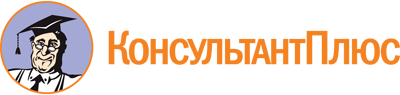 Закон ЯО от 29.05.2013 N 25-з
(ред. от 20.12.2022)
"Об Уполномоченном по защите прав предпринимателей в Ярославской области"
(принят Ярославской областной Думой 21.05.2013)Документ предоставлен КонсультантПлюс

www.consultant.ru

Дата сохранения: 12.06.2023
 29 мая 2013 годаN 25-зСписок изменяющих документов(в ред. Законов ЯО от 02.04.2014 N 8-з, от 28.12.2015 N 111-з,от 28.12.2017 N 67-з, от 03.11.2020 N 80-з, от 20.02.2021 N 11-з,от 02.07.2021 N 61-з, от 27.10.2022 N 49-з, от 20.12.2022 N 73-з)